上海市实验学校校内课题申请表（草表）课题名称：                                     参与人员：                                     所属部门：○小学部  ○小学国际部  ○初中部          ○初中国际部  ○高中部  ○其他联系方式：                           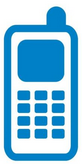 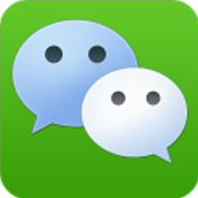 申报等级：○一般课题  ○核心课题课题类型：□思辨、经验总结  □教学尝试、活动          □产品开发        □实证推论          □教育教学案例    □其他             起止年月：       年   月  -        年   月1、理论依据2、研究必要性3、研究人员分工4、研究方法5、研究过程和内容6、预期成果形式7、需学校的支持8、完善/修改意向如果您申报的该课题，学校认为需要在题名、方法、研究过程和参与人员等要素方面尚需完善或者修改的，您愿意修改吗？这可能让您在对应投入上比以前多很多，也许被改面目全非。请您对此进行以下评估：○完全接受并愿意；○部分接受，并试图说服对方，直到自己如愿；○部分接受，并试图说服对方，如果不能如愿，就放弃；○不接受，即便不纳入学校当年课题，我自己也做；○不接受，撤题不做了，也没有其他可选的，下年再参与；9、科研功用意向您为什么拿出精力来做校内科研？既然您准备或者已经参与了，肯定有自己的目的，请您做个评估：（点击每题后面的下拉项）1、学校校内任务，不得不做  2、他人邀请，不好意思不参与  3、职称评定需要  4、职后培训学分需要  5、部门或教研组指派任务，必须声援执行 6、帮带其他同事  7、“学校是我家，科研靠大家”  8、自己有对应能力，做科研有价值感  9、其他自己发展的需要  10、自己的岗位需要  